Dodatak za djecuObjašnjenje procedure za ostvarivanje pravaPrava iz socijalne i dječje zaštite po Zakon o socijalnoj i dječijoj zaštiti su:1) Osnovna materijalna davanja;2) Usluge socijalne i dječje zaštite.U osnovna materijalna davanja spadaju: osnovna materijalna davanja iz dječje zaštite i osnovna materijalna davanja iz socijalne zaštite. Šta je dodatak za djecu i ko ima pravo da ga ostvari?Pravo na dodatak za djecu je jedno od prava koja spadaju u domen osnovnih materijalnih davanja iz dječje zaštite, po Zakonu o socijalnoj i dječijoj zaštiti. Sva prava po ovom Zakonu, pa tako i pravo na dodatak za djecu, može ostvariti crnogorski državljanin sa prebivalištem na teritoriji države, kao i lice koje ima status stranca s odobrenim privremenim boravkom ili stalnim nastanjenjem u državi, u skladu sa posebnim Zakonom.U postupku za ostvarivanje prava po ovom Zakonu primjenjuju se odredbe Zakona o opštem upravnom postupku. Dakle, saslušanje stranke, utvrđivanje činjenica, i rokovi za postupanje po Zahtjevu, kao i rokovi za Žalbu i postupanje po Žalbi se primjenjuju po Zakonu o opštem upravnom postupku. Pravo na dodatak za djecu pripada svakom djetetu. Ovo znači da pravo na dodatak za djecu može ostvariti dijete:1) Do navršene 18. godine života;2) Korisnik materijalnog obezbjeđenja;3) Korisnik dodatka za njegu i pomoć;4) Korisnik lične invalidnine;5) Bez roditeljskog staranja;6) Čiji je roditelj, usvojilac, staralac, hranitelj, odnosno lice kome je dijete povjereno na njegu, vaspitanje i obrazovanje kao korisnik materijalnog obezbjeđenja zasnovao radni odnos na osnovu sporazuma o aktivnom prevazilaženju nepovoljne socijalne situacije.Pravo na dodatak za djecu imaju petoro djece u porodici.Takođe, dodatak za djecu obezbjeđuje se i djeci koja su rođena kao dvojke, trojke i sl. nezavisno od broja djece u porodici.Takođe, ukoliko je dijete korisnik dodatka za njegu i pomoć, lične invalidnine ili je dijete bez roditeljskog staranja ovo pravo ostvaruje nezavisno od broja djece u porodici koja su prethodno ostvarila pravo. Ko je nosilac prava dodatka za djecu?Iako je pravo na dodatak za djecu pravo koje se garantuje djeci, nosilac prava je roditelj, usvojilac, staralac ili hranitelj.Dodatak za djecu za dijete bez roditeljskog staranja, koje je smješteno u ustanovu, isplaćuje se na ime djeteta osobi koja je u toj ustanovi ovlašćena da vodi brigu o djetetu, odnosno štiti interese djeteta, a koristi se za potrebe djeteta (“staratelju”).Koliki je iznos prava na dodatak za djecu?Visina dodatka za djecu iznosi mjesečno, za dijete:1) Do navršene 18. godine života 30.00 evra2) Korisnika materijalnog obezbjeđenja 44.00 evra;3) Čiji je roditelj, usvojilac, staralac ili hranitelj, kao korisnik materijalnog obezbjeđenja zasnovao radni odnos na osnovu individualnog plana aktivacije, takođe, 44.00 evra;4) Korisnika dodatka za njegu i pomoć 52.00 evra;5) Korisnika lične invalidnine 60.00 evra,6) Bez roditeljskog staranja, takođe, 60.00 evra.Dijete koje ispunjava uslove na dodatak za djecu po više osnova ostvaruje to pravo po povoljnijem osnovu, odnosno po onom osnovu koji najbolje odgovara djetetu u smislu novčanog iznosa. Koliko vremena ovo pravo možete koristiti?Do navršene 18. godine života pravo na dodatak za djecu ostvaruje dijete, ako je na redovnom školovanju. Izuzetno od prethodne situacije, poslije navršene 18. godine života, pravo na dodatak za djecu ostvaruje dijete, ako je na redovnom školovanju u srednjoj školi, do kraja roka propisanog za to školovanje.Od 15 do navršene 18. godine života pravo na dodatak za djecu može ostvariti dijete korisnik materijalnog obezbjeđenja i dijete bez roditeljskog staranja, koje nije na redovnom školovanju, ali ukoliko je prijavljeno na evidenciji Zavoda za zapošljavanje.Dijete čiji je roditelj, usvojilac, staralac, hranitelj, odnosno lice kome je dijete povjereno na njegu, vaspitanje i obrazovanje, kao korisnik materijalnog obezbjeđenja zasnovao radni odnos na osnovu sporazuma o aktivnom prevazilaženju nepovoljne socijalne situacije, ostvaruje pravo na dodatak za djecu od dana zasnivanja radnog odnosa roditelja, usvojioca, staraoca ili hranitelja najduže devet mjeseci, ako ispunjava uslove propisane ovim Zakonom.KOJA JE PROCEDURA ZA OSTVARIVANJE PRAVA?Korak 1: Provjerite da li imate pravo na dodatak na djecuPrvi korak koji treba da učinite kada pročitate smjernicu i provjerite da li spadate u prethodno navedene kategorije: - Tako što ostvarujete neko od prava koja uslovljavaju pravo na dodatak za djecu, - Godinama starosti ne prelazite granicu za ostvarivanje prava, Ukoliko imate pravo na dodatak za djecu, potrebno je da podnesete Zahtjev za ostvarivanje prava. Korak 2: Prateća dokumentacija Zahtjev za ostvarivanje prava na dodatak za djecu, uz prateću dokumentaciju, podnosite Centru za socijalni rad u Vašoj opštini. Zahtjev se podnosi na popunjenom Obrascu 1 koji je sastavni dio ove procedure, a možete ga dobiti i u Centru za socijalni rad. Uz Obrazac 1 neophodno je da popunite i Obrazac koji se odnosi na osnovne podatke i informacije o djetetu, koji, takođe, možete pronaći na kraju smjernice. Uz Zahtjev za ostvarivanje prava na dodatak za djecu prilažete (u zavisnosti od osnova po kojem ostvarujete pravo): 1. Dokaz o prebivalištu roditelja, staratelja i hranitelja ili lica kome je dijete povjereno na njegu, vaspitanje i obrazovanje; 2. Rješenje o pravu na materijalno obezbjeđenje ili Rješenje o pravu na dodatak za njegu i pomoć ili Rješenje o pravu na ličnu invalidninu ili za dijete bez roditeljskog staranja, odluka nadležnog organa;3. Dokaz o radnom odnosu na osnovu sporazuma o aktivaciji i Rješenje o prestanku prava na materijalno obezbjeđenje; 4. Za dijete do navršene 18 godine života dokaz da je na redovnom školovanju; 5. Za dijete koje je na redovnom školovanju u srednjoj školi, do kraja roka propisanog za to školovanje; 6. Dijete od 15 do navršene 18 godine života, koje nije na redovnom školovanju, dokaz da je na evidenciji Zavoda.Dokaz o redovnom školovanju, dostavlja se do 1. oktobra tekuće godine, a dokaz da je na evidenciji Zavoda na početku svakog kvartala, za prethodni kvartal.Važno je da znate da je dovoljno pored dokaza o prebivalištu (1 dokument) imate samo jedno Rješenje iz stavke pod brojem 2. ili stavke 3. Isto tako možete imati samo jedan dokument iz stavki 4 – 6. …Prilikom podnošenja Zahtjeva potpisujete Izjavu da ste saglasni da CZSR može da izvrši uvid u sve podatke od značaja za ostvarivanje prava u skladu sa Zakonom o socijalnoj i dječjoj zaštiti i propisima kojima se uređuje zaštita podataka o ličnosti. Bliži uslovi za ostvarivanje dodatka za djecu, obrazac Zahtjeva, kao i sadržaj i obrazac Nalaza i mišljenja Centra za socijalni rad propisani su Pravilnikom o bližim uslovima za ostvarivanje osnovnih materijalnih davanja iz socijalne i dječije zaštite. Korak 3: Odgovor na vaš zahtjevCentar za socijalni rad je dužan da donese i dostavi Rješenje o zahtjevu za ostvarivanje prava na dodatak za djecu najkasnije u roku od 15 dana, a ako je potrebno sprovesti poseban ispitni postupak, u roku od 30 dana od dana prijema uredno podnijetog Zahtjeva, odnosno od pokretanja postupka po službenoj dužnosti.Centar za socijalni rad je dužan da donese pisano Rješenje kojim odobrava ili odbija pravo na dodatak za djecu.Ukoliko ste ostvarili pravo isplata naknade za dodatak za djecu počinje od prvog dana narednog mjeseca od podnošenja Zahtjeva.Dakle, na primjer, ukoliko Zahtjev podnesete u septembru, a Rješenje dobijete u oktobru, pravo se isplaćuje od 1. oktobra.Korak 4: Kome i kako možete da se žalite u slučaju da ste nezadovoljni ishodom?O Zahtjevu za ostvarivanje prava na dodatak za djecu u prvom stepenu rješava Centar za socijalni rad, kojem ste i podnijeli Zahtjev. Ukoliko Centar za socijalni rad odbije Vaš Zahtjev, odnosno, donese Rješenje kojim Vam ne priznaje pravo, imate pravo žalbe u roku od 15 dana od prijema Rješenja, odnosno od datuma kada Vam je uručeno Rješenje. (Zbog toga je važno sačuvati kovertu, kopiju Potvrde koju Vam izdaje poštar i sl.)Žalbu protiv Rješenja Centra za socijalni rad podnosite Ministarstvu rada i socijalnog staranja, koje rješava po Vašem Zahtjevu u drugostepenom postupku, u roku od tri mjeseca od podnošenja Zahtjeva. Ukoliko Ministarstvo ne odgovori u roku od tri mjeseca, imate pravo da se žalite Upravnom sudu zbog ćutanja administracije.Takođe, ukoliko Ministarstvo rada i socijalnog staranja u drugom postupku potvrdi Rješenje Centra za socijalni rad kojim ste nezadovoljni imate pravo da se žalite Upravnom sudu u roku od mjesec dana. Ukoliko dođete do postupka Žalbe, odnosno Centar za socijalni rad odbije Vaš Zahtjev i proglasi ga neosnovanim a Vaše dijete je korisnik dodatka za njegu i pomoć ili korisnik lične invalidnine možete se obratiti Udruženju mladih sa hendikepom Crne Gore kako bismo Vas zastupali u daljem postupku, uz Vaše Punomoćje. U tom slučaju, ukoliko nam se obratite, za Vas je ovaj proces dalje besplatan. *Ovaj dokument nastao je u okviru višegodišnje regionalne inicijative „Zaštita djece od nasilja i unapređenje socijalne inkluzije djece sa smetnjama u razvoju na Zapadnom Balkanu i u Turskoj – IPA 2015“, koja se sprovodi u partnerstvu između UNICEF-a, EU, European Disability Foruma - EDF i sedam zemalja/teritorija u procesu pridruživanja EU. Sadržaj ovog dokumenta ne odražava nužno politiku i gledište UNICEF, EDF i EU, a odgovornost za sadržaj dokumenta snose autori/ke.Z-DD -1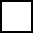 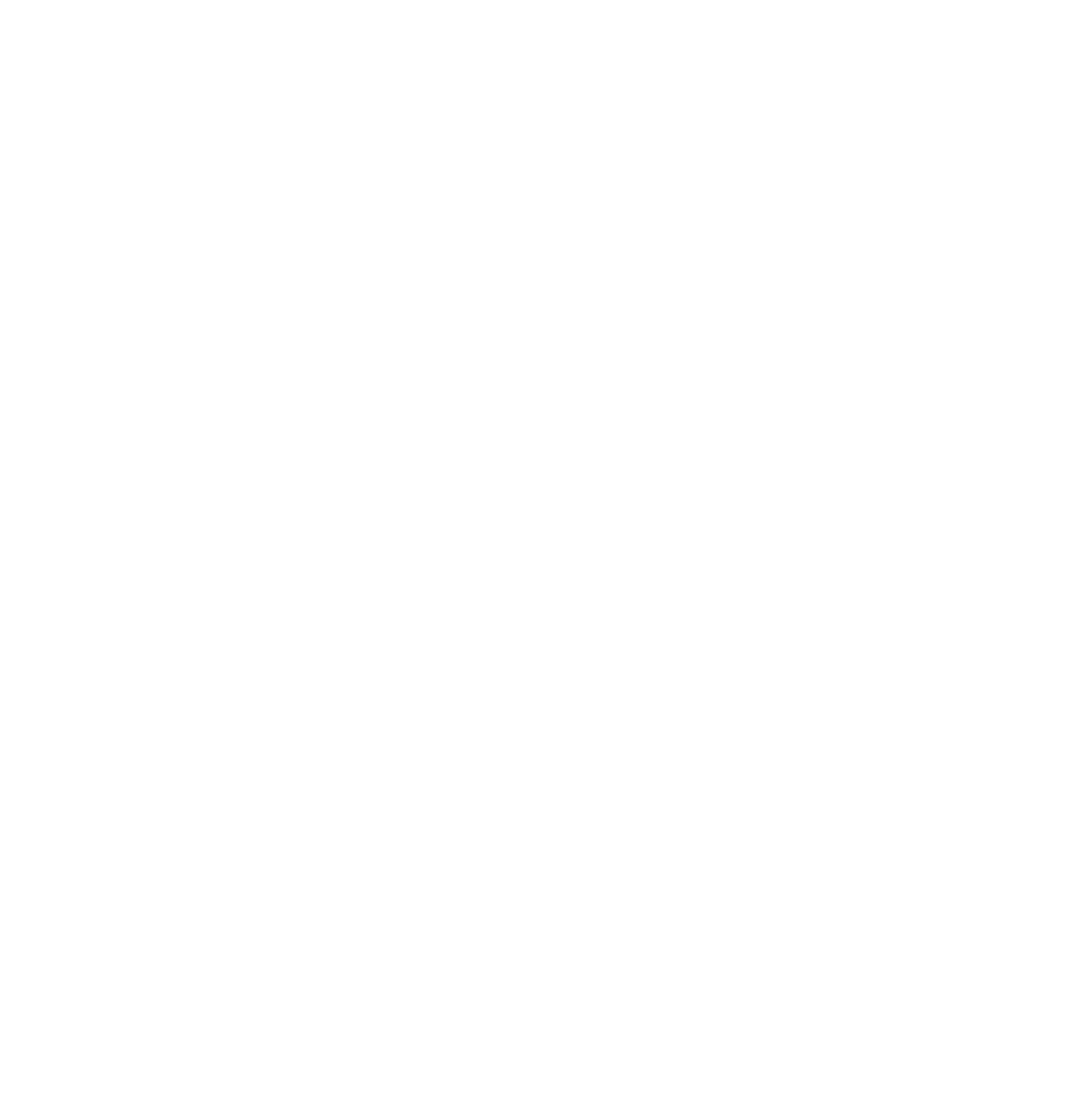 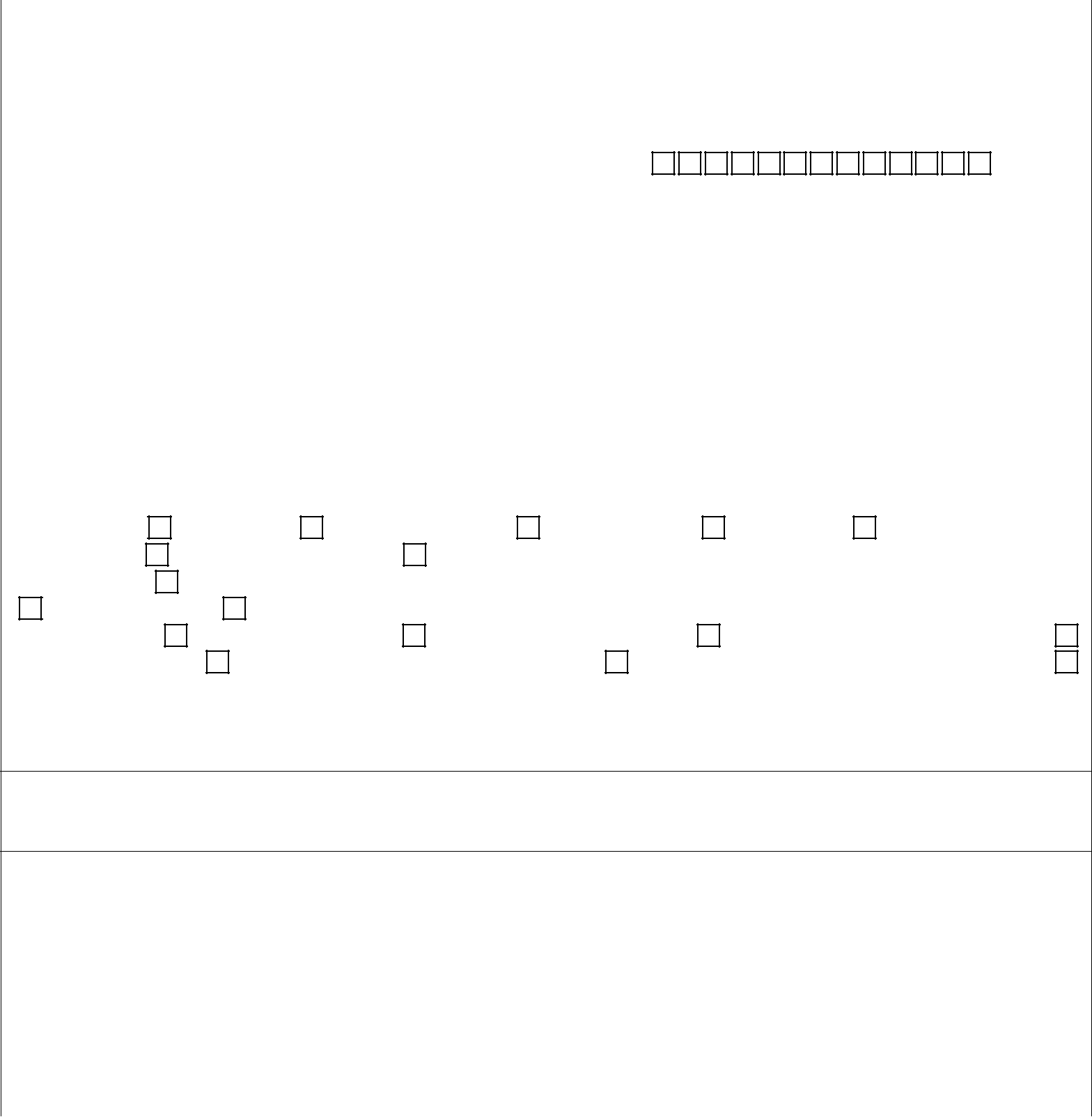 DOKUMENTACIJA UZ ZAHTJEVPodnosim zahtjev za ostvarivanje prava na naknadu za dodatak za djecu i uz zahtjev prilažem sljedeće dokaze:lična kartadokaz o prebivalištu roditelja, staraoca ili lica kome je dijete povjereno na njegu, vaspitanje i osposobljavanjeizvod iz knjige rođenih, za svu djecu u porodici, osim kod djeteta bez roditeljskog staranjarješenje o pravu na materijalno obezbjeđenje ili rješenje o pravu na dodatak za njegu i pomoć ili rješenje o pravu na ličnu invalidninu, odnosno za dijete bez roditeljskog staranja, odluka nadležnog organadokaz o radnom odnosu na osnovu sporazuma o aktivaciji i rješenje o prestanku prava na materijalno obezbjeđenjeza dijete do navršene 18 godine života dokaz da je na redovnom školovanjuza dijete koje je na redovnom školovanju u srednjoj školi, do kraja roka propisanog za to školovanje, dokaz o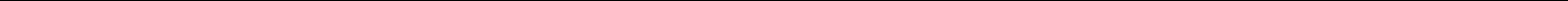 redovnom školovanjuza dijete od 15. do navršene 18. godine života, koje nije na redovnom školovanju, dokaz da je na evidenciji Zavoda za zapošljavanje Crne Goredrugo   ________________________________________________________________________________Z-DD-2Broj podneska ______________	Centru za socijalni rad ____________PODACI O DJECI UZ ZAHTJEV ZA OSTVARIVANJE PRAVA NA DODATAK ZA DJECU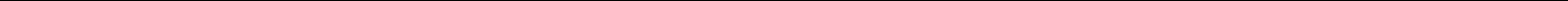 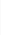 PODACI O DJECI1.Prezime, ime roditelja i ime djeteta __________________________________________________________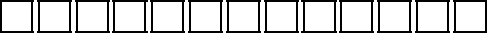 (razlog) ____________________________________________________________________________________Škola/Predškolska ustanova _____________________________________________ Razred ___________2.Prezime, ime roditelja i ime djeteta ___________________________________________________________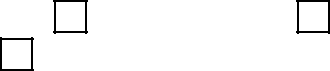 Škola/ Predškolska ustanova ___________________________________________ Razred ___________Prezime, ime roditelja i ime djeteta _________________________________________________________(razlog)____________________________________________________________________________________Škola/ Predškolska ustanova ____________________________________________Razred ___________Broj podneska ______________Broj podneska ______________Broj podneska ______________Broj podneska ______________Centru za socijalni rad ______________Centru za socijalni rad ______________Centru za socijalni rad ______________Centru za socijalni rad ______________Centru za socijalni rad ______________ZAHTJEV ZA OSTVARIVANJE PRAVA NA DODATAK ZA DJECUZAHTJEV ZA OSTVARIVANJE PRAVA NA DODATAK ZA DJECUZAHTJEV ZA OSTVARIVANJE PRAVA NA DODATAK ZA DJECUZAHTJEV ZA OSTVARIVANJE PRAVA NA DODATAK ZA DJECUZAHTJEV ZA OSTVARIVANJE PRAVA NA DODATAK ZA DJECUZAHTJEV ZA OSTVARIVANJE PRAVA NA DODATAK ZA DJECUZAHTJEV ZA OSTVARIVANJE PRAVA NA DODATAK ZA DJECUZAHTJEV ZA OSTVARIVANJE PRAVA NA DODATAK ZA DJECULIČNI PODACILIČNI PODACILIČNI PODACIPODACI O PODNOSIOCU ZAHTJEVAPODACI O PODNOSIOCU ZAHTJEVAPODACI O PODNOSIOCU ZAHTJEVAPODACI O PODNOSIOCU ZAHTJEVAPODACI O PODNOSIOCU ZAHTJEVAPODACI O PODNOSIOCU ZAHTJEVAPrezime, ime roditelja i ime ____________________________________________________________Prezime, ime roditelja i ime ____________________________________________________________Prezime, ime roditelja i ime ____________________________________________________________Prezime, ime roditelja i ime ____________________________________________________________Prezime, ime roditelja i ime ____________________________________________________________Prezime, ime roditelja i ime ____________________________________________________________Prezime, ime roditelja i ime ____________________________________________________________Prezime, ime roditelja i ime ____________________________________________________________Prezime, ime roditelja i ime ____________________________________________________________Prezime, ime roditelja i ime ____________________________________________________________Prezime, ime roditelja i ime ____________________________________________________________Svojstvo podnosioca zahtjevaSvojstvo podnosioca zahtjevaSvojstvo podnosioca zahtjevaSvojstvo podnosioca zahtjevaroditeljusvojilacstaralacstaralachraniteljhraniteljlice kome je dijete povjereno na njegu, vaspitanje i obrazovanjelice kome je dijete povjereno na njegu, vaspitanje i obrazovanjelice kome je dijete povjereno na njegu, vaspitanje i obrazovanjelice kome je dijete povjereno na njegu, vaspitanje i obrazovanjelice kome je dijete povjereno na njegu, vaspitanje i obrazovanjelice kome je dijete povjereno na njegu, vaspitanje i obrazovanjelice kome je dijete povjereno na njegu, vaspitanje i obrazovanjePolMŽJMBJMBJMBMjesto rođenja __________________ Opština ___________Mjesto rođenja __________________ Opština ___________Mjesto rođenja __________________ Opština ___________Mjesto rođenja __________________ Opština ___________Mjesto rođenja __________________ Opština ___________Mjesto rođenja __________________ Opština ___________Mjesto rođenja __________________ Opština ___________Datum rođenja ______________Datum rođenja ______________Datum rođenja ______________Datum rođenja ______________Ulica, broj, opštinaUlica, broj, opštinaUlica, broj, opštinaUlica, broj, opštinaPrebivalištePrebivalište____________________________________________________________________________________________________________________________________________________________________________________________________________________________BoravišteBoravište____________________________________________________________________________________________________________________________________________________________________________________________________________________________TelefonTelefontelefon ___________________telefon ___________________telefon ___________________telefon ___________________mobilni telefon________________________mobilni telefon________________________mobilni telefon________________________mobilni telefon________________________mobilni telefon________________________e-mail ________________e-mail ________________e-mail ________________e-mail ________________Državljanstvo ____________________________Državljanstvo ____________________________Državljanstvo ____________________________Državljanstvo ____________________________Državljanstvo ____________________________Državljanstvo ____________________________Zanimanje ________________________________________________________Zanimanje ________________________________________________________Zanimanje ________________________________________________________Zanimanje ________________________________________________________Zanimanje ________________________________________________________Zanimanje ________________________________________________________Zanimanje ________________________________________________________Zanimanje ________________________________________________________Zanimanje ________________________________________________________Zanimanje ________________________________________________________Radni statusRadni statuszaposlen/azaposlen/aradno angažovan/aradno angažovan/anezaposlen/anezaposlen/anezaposlen/apenzioner/kaučenik/student (+15)nesposoban/na za radnesposoban/na za radnesposoban/na za raddrugo ___________________drugo ___________________drugo ___________________drugo ___________________ZaposlenjeZaposlenjenaziv poslodavca ____________________________________________________________naziv poslodavca ____________________________________________________________naziv poslodavca ____________________________________________________________naziv poslodavca ____________________________________________________________naziv poslodavca ____________________________________________________________naziv poslodavca ____________________________________________________________naziv poslodavca ____________________________________________________________naziv poslodavca ____________________________________________________________naziv poslodavca ____________________________________________________________poljoprivrednikpoljoprivredniksamostalna djelatnost (upisati)samostalna djelatnost (upisati)samostalna djelatnost (upisati)____________________________________________________________________________________________________________________________________________________________________________________Poseban statusPoseban statusbez posebnog statusabez posebnog statusastranac sa stalnim boravkomstranac sa stalnim boravkomstranac sa stalnim boravkomstranac sa stalnim boravkomstranac sa privremenim boravkomstranac sa privremenim boravkomlice koje traži azillice koje traži azillice koje traži azillice kojem je priznat status izbjeglicelice kojem je priznat status izbjeglicelice kojem je priznat status izbjeglicelice kojem je priznat status izbjeglicelice kojem je odobrena dodatna zaštitalice kojem je odobrena dodatna zaštitalice kojem je odobrena dodatna zaštitadrugo ____________________drugo ____________________drugo ____________________drugo ____________________Sastavni dio ovog zahtjeva čine podaci i za ________________Sastavni dio ovog zahtjeva čine podaci i za ________________Sastavni dio ovog zahtjeva čine podaci i za ________________Sastavni dio ovog zahtjeva čine podaci i za ________________Sastavni dio ovog zahtjeva čine podaci i za ________________Sastavni dio ovog zahtjeva čine podaci i za ________________Sastavni dio ovog zahtjeva čine podaci i za ________________djece na obrascu Z-DD-2djece na obrascu Z-DD-2djece na obrascu Z-DD-2PolMŽJMBMjesto rođenja ___________________ Opština ___________  Datum rođenja ______________Mjesto rođenja ___________________ Opština ___________  Datum rođenja ______________Mjesto rođenja ___________________ Opština ___________  Datum rođenja ______________Mjesto rođenja ___________________ Opština ___________  Datum rođenja ______________Mjesto rođenja ___________________ Opština ___________  Datum rođenja ______________Mjesto rođenja ___________________ Opština ___________  Datum rođenja ______________Mjesto rođenja ___________________ Opština ___________  Datum rođenja ______________Mjesto rođenja ___________________ Opština ___________  Datum rođenja ______________Državljanstvo _______________Državljanstvo _______________Državljanstvo _______________Državljanstvo _______________Pohađanje školePohađanje školePohađanje školedijete (0-6)predškolskoosnovna školasrednja škola(7+) ne pohađa školuPolMŽJMBMjesto rođenja ___________________ Opština ___________  Datum rođenja ______________Mjesto rođenja ___________________ Opština ___________  Datum rođenja ______________Mjesto rođenja ___________________ Opština ___________  Datum rođenja ______________Mjesto rođenja ___________________ Opština ___________  Datum rođenja ______________Mjesto rođenja ___________________ Opština ___________  Datum rođenja ______________Mjesto rođenja ___________________ Opština ___________  Datum rođenja ______________Mjesto rođenja ___________________ Opština ___________  Datum rođenja ______________Mjesto rođenja ___________________ Opština ___________  Datum rođenja ______________Državljanstvo _______________Državljanstvo _______________Državljanstvo _______________Državljanstvo _______________Pohađanje školePohađanje školePohađanje školedijete (0-6)predškolskoosnovna školasrednja škola(7+) ne pohađa školu(razlog) _______________________________________________(razlog) _______________________________________________(razlog) _______________________________________________(razlog) _______________________________________________(razlog) _______________________________________________(razlog) _________________________________________________________________________________________________________________PolMŽJMBMjesto rođenja ___________________ Opština ___________  Datum rođenja ______________Mjesto rođenja ___________________ Opština ___________  Datum rođenja ______________Mjesto rođenja ___________________ Opština ___________  Datum rođenja ______________Mjesto rođenja ___________________ Opština ___________  Datum rođenja ______________Mjesto rođenja ___________________ Opština ___________  Datum rođenja ______________Mjesto rođenja ___________________ Opština ___________  Datum rođenja ______________Mjesto rođenja ___________________ Opština ___________  Datum rođenja ______________Mjesto rođenja ___________________ Opština ___________  Datum rođenja ______________Državljanstvo _______________Državljanstvo _______________Državljanstvo _______________Državljanstvo _______________Pohađanje školePohađanje školePohađanje školedijete (0 -6)predškolskoosnovna školasrednja škola(7+) ne pohađa školuBr. lične karte podnosioca zahtjeva_________________JMB_______________MUP – PJ  ___________________PotpisDatum __________________________________